LebenslaufDienstag, 3. Mai 201614:49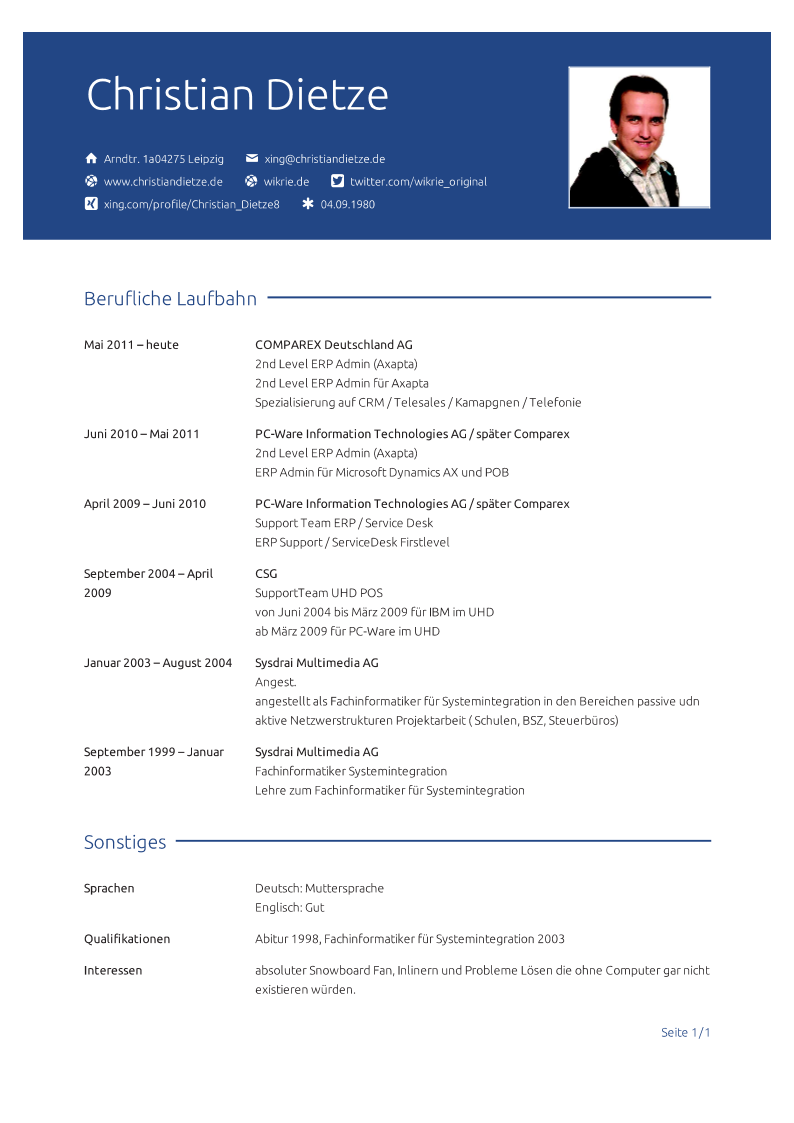 